ОТЧЕТ о проведении недели математики в МБОУ «Поповская ООШ» Боковского района2020-2021 учебный годНеделя математики является неотъемлемой частью учебно-воспитательной работы в школе. Она расширяет знания и кругозор учащихся, способствует развитию способностей ребят, а также повышает интерес к изучаемому предмету. Организация и проведение  предметной  недели в школе позволяет привлечь  к участию в различных мероприятиях большое количество  школьников  с разными способностями и интересами. Предметная неделя математики в школе проходила с 8 по 12 февраля 2021 года, в сроки, согласно утвержденному графику. В ней приняли участие школьники 5 - 9 классов.Неделя математики в текущем учебном году проводилась по следующему плану:Цели предметной недели:—расширение кругозора учащихся;— воспитание самостоятельности мышления, воли, упорства в достижении цели.Задачи предметной недели:— вовлекать учащихся в самостоятельную творческую деятельность;— выявить учащихся, которые обладают творческими способностями, стремятся к углубленному изучению математики.Каждый классный коллектив получил задания, выполнение которых требовало кропотливой работы, творчества, смекалки, выработки  навыков работы с учебным материалом, развитию творчества, эстетического вкуса,  формированию навыков коллективной работы и т.д.Победителем  математической викторины в 8 классе можно считать Рачковского Аркадия; надо отметить то, что все ребята 8 класса проявили себя активными и сообразительными в ходе мероприятия.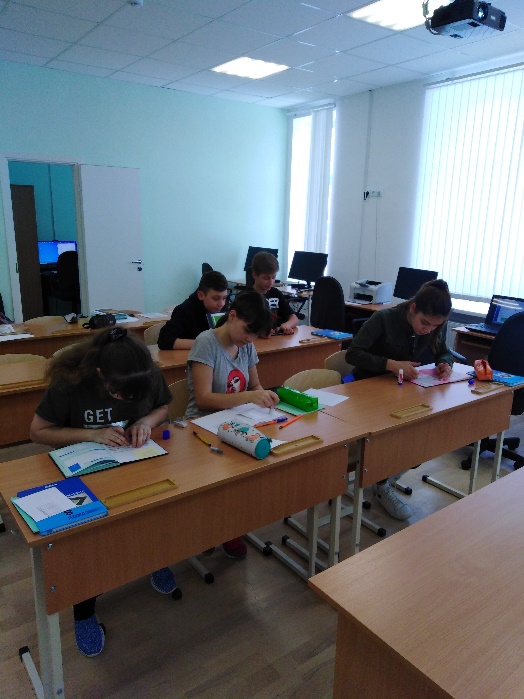 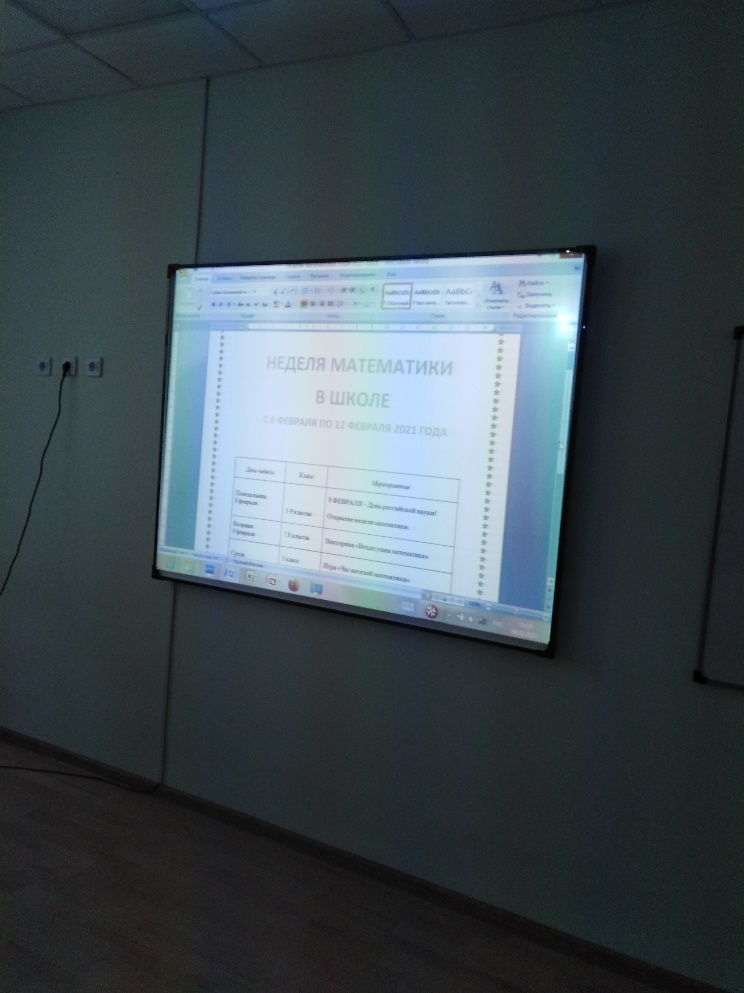 В игре «Час веселой математики» были сильнейшими:в 5 классе – Суковатов Дмитрий,в 6 классе – Обнизов Владимир.Молодцы ребята! Они были награждены призами.Активное участие приняли ученики 5-8 классов в проведении математической олимпиады. Дипломами 1 и 3 степеней награждены Обнизов Владимир (6 класс) и Кудряшов Игорь (6 класс), остальные ребята получили сертификаты за участие.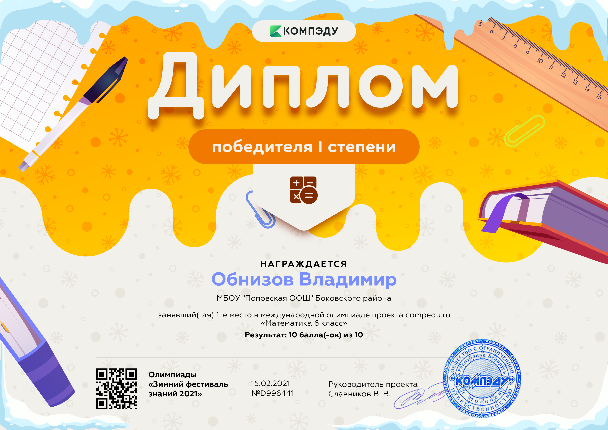 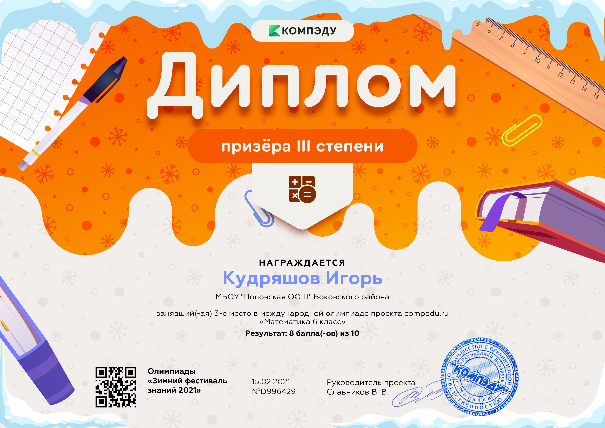 Все намеченные мероприятия проводились в хорошем темпе, укладывались в отведённое время, поддерживалась хорошая дисциплина за счёт интересного содержания конкурсов и контроля со стороны учителей-организаторов. Основные цели и задачи предметной недели достигнуты благодаря чёткому и своевременному планированию.  Можно с уверенностью сказать, что предметная неделя математики прошла в атмосфере творчества, сотрудничества и показала высокую результативность работы всех учеников и  учителей.Учитель математики: _____________________Н.П.ОбуховаДень неделиКлассМероприятиеПонедельник8 февраля5-9 классы8 ФЕВРАЛЯ – День российской науки!Открытие недели математики.Вторник9 февраля7,8 классыВикторина «Вездесущая математика»Среда10 февраля5 класс5-9 классыИгра «Час веселой математики»Дистанционные олимпиады Четверг11 февраля5-9 классыКонкурс «Математический кроссворд»Пятница12 февраля6 класс5-9 классыИгра «Час веселой математики»Подведение итогов Недели математики